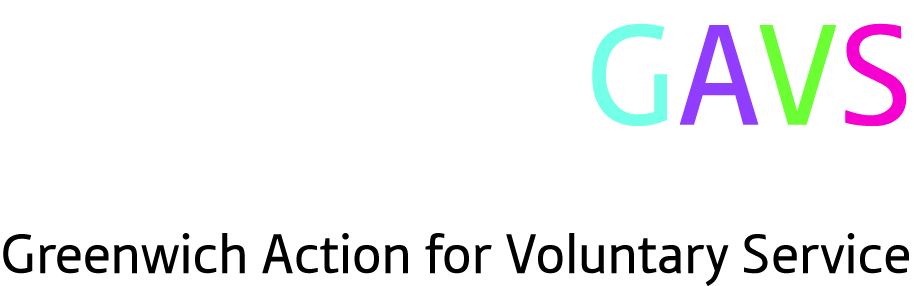 GAVS Monitoring Form This form will be separated from your application form and filed separately. The information is for monitoring purposes only and will not play any part in the selection process. The form will only be used to monitor the effectiveness of GAVS’ Diversity Policies. It will be kept in accordance with requirements of the Data Protection Act 1998. Ethnic Origin: White:						White British 						White Irish 						Any other White background 				Mixed: White and Black Caribbean 				White and Black African 				White and Asian 					Any other mixed background 				Asian or Asian British: Indian 							Pakistani 						Bangladeshi 						Any other Asian background 				Black or Black British:Caribbean 						African 						Any other Black background 				Other ethnic groups: Chinese 										Any other ethnic group 				Gender: Male/ Female *  (*delete as appropriate)Disability: Do you consider yourself to have any disabilities? 		Yes/No *Media: Where did you see or hear of this vacancy? Thank you for completing this form